FORMULAIRE ETUDE DE BESOINS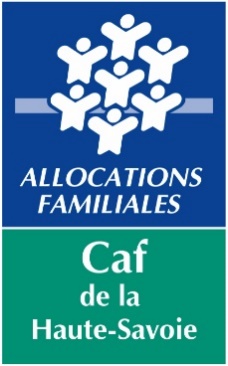 IDENTIFICATION DU PORTEUR DE PROJET ET DU PROJET :Nom du gestionnaire de l’équipement : Nom du porteur de projet, si différent : L’équipement : Lieu d’implantation de l’équipement : Compétence Petite enfance à l’échelle :  communale       intercommunaleUn contact a-t-il été pris avec la commune ou l’intercommunalité ?   oui       nonSi oui, quel est votre interlocuteur :Type d’équipement :  Maison Assistants maternels         crèche Nombre de places souhaitées : Locaux :	 Accession  ou   Location	 Construction  ou   RéhabilitationDate d’ouverture prévisionnelle :Type de tarification :  Psu ou  CmgPerspectives de financements sur la partie fonctionnement :  Vente de places aux entreprises	 subvention communale/intercommunale Autre préciser :Perspectives de financements sur la partie investissement :  Fonds propres	 Subventions de collectivités locales Emprunt	 Demande d’aide à l’investissement Caf Autre préciser :Le gestionnaire :Votre formation : Votre expérience en lien avec le projet (gestion, management, petite enfance...) : Est-ce que vous gérez déjà un équipement Petite enfance ?  oui       nonSi oui le(s)quel(s) ? En tant que gestionnaire êtes-vous accompagné dans le développement du projet ? oui       nonSi oui par qui ? Quelles sont vos motivations pour ce projet ? TRAME ETUDE DE BESOINS :L’étude des besoins est une étape fondamentale de la démarche de création d’un équipement d’accueil du jeune enfant. Elle nécessite une approche précise de la situation locale en termes quantitatif et qualitatif.1- DONNÉES QUANTITATIVESPrésentez une analyse (descriptive et comparative, par ex avec des données départementales) de données quantitatives, qui soit pertinente par rapport au projet et à son lieu d’implantation. L’objectif étant de vérifier l’adéquation du projet aux besoins du territoire en matière d’offre d’accueil du jeune enfantIMPORTANT : Les données quantitatives sont à fournir à l’échelle communale (I et II). Elles pourront être utilement complétées de ces mêmes données à l’échelle de plusieurs communes ou d’un bassin de vie si l’équipement vise à répondre à des besoins plus larges.Liste de sites internet ressource :https://www.insee.fr/fr/accueilhttp://data.caf.fr/site/http://www.caf.fr/partenaires/caf-de-la-haute-savoie/partenaires-locaux/donnees-statistiquesDonnées générales sur le territoire (= la commune) :Données démographiques et socio-économiques du territoire (= la commune) :Données Petite enfance communales :Offre de places déjà existantes en accueil collectif : Liste des équipements Petite enfance existants, en précisant pour chacun : le type d’équipement, le lieu d’implantation, la capacité d’accueil, le type de tarification (PSU et CMG) et le nombre d’enfants sur liste d’attente, le cas échéant.Si vous ne pouvez pas compléter ce tableau, vous avez la possibilité de joindre un document reprenant ces informations en annexes.> Sources de données quantitatives utilisées et années de références : 2- DONNÉES QUALITATIVESPrésentez une analyse de données qui permettront de connaître les souhaits et les besoins des familles, les habitudes locales en termes d’accueil du jeune enfant et d’évaluer le contexte local et les besoins.Vous préciserez la méthode de recueil, questionnaires, enquêtes, entretiens... :Auprès des familles :  Questionnaires 	 Enquêtes/entretiens Autres : Quelles habitudes en termes de garde d’enfants, quels besoins, besoins atypiques ou pas...Auprès des services de la Mairie, Collectivités  Questionnaires 	 Enquêtes/entretiens Autres : Avis donné, confirmation du besoin...Auprès des partenaires potentiels petite enfance et/ou éducatifs :  Questionnaires 	 Enquêtes/entretiens Autres : Avis donnés par les partenaires. Exemples : Relais Petite Enfance (ex RAM), école, médiathèque/ludothèque, pôle médico-social, association locale...Auprès des entreprises : Questionnaires 	 Enquêtes/entretiens  Autres : Avis donnés par les entreprises. Exemples : Besoins des salariés et réservation de places3- SYNTHESE ET CONCLUSION DE L’ANALYSEOrganisation territorialeSituation géographique Transports Economie : entreprises, commerces, tourisme, particularités Type d’habitations Structures et services en direction des enfants et des jeunes Perspectives d’évolutions du bassin de vie Projets en cours sur le territoire en petite enfanceComplément de données sur une zone d’étude élargie (facultatif) :Préciser la zone d’étude : Préciser vos données complémentaires : Nombre d’habitants (évolution sur les 5 dernières années) :Nombre de naissances (évolution sur les 3 dernières années) :Variation annuelle moyenne de la population :Répartition de la population par catégories socio-professionnelles :Taux d’activité hommes :Taux d’activité femmes :Revenu fiscal médian :Taux de chômage (données INSEE, au sens du recensement) :Taux de pauvreté :Complément de données sur une zone d’étude élargie (facultatif) :Préciser la zone d’étude : Préciser vos données complémentaires : Nombre d’enfants de moins de 3 ansNombre de couples avec enfant(s)Nombre de familles monoparentalesOffre de places en accueil individuel : Nombre d’assistants maternels Nombre de Mam (Maison d’Assistants Maternels)Nombre de places d’accueil individuelNom de l’équipementTypeLieuCapacité d’accueilType de tarificationNb d’enfants sur liste d’attenteComplément de données sur une zone d’étude élargie (facultatif) :Préciser la zone d’étude : Préciser vos données complémentaires : 